Аналіз опитування роботодавців РВО «бакалавр» ОП «Спеціальна освіта»Анкета включала 25 питань щодо організації освітнього процесу на РВО «бакалавр» ОП «Спеціальна освіта». В опитуванні взяли участь 5 представників роботодавців.Перелік питань:На цій освітній програмі визнається цінність якісної освітиВ університеті не допускається нетерпимість чи дискримінація стосовно студентів, викладачів чи інших працівниківВ університеті публічно оприлюднена стратегія, політика та процедури щодо забезпечення якості освітиУ студентів та викладачів цього університету є можливість робити свій внесок у забезпечення якості освітиЦей університет відслідковує шляхом моніторингу якість освітніх послуг, які надаються його студентам Навчання на цій освітній програмі належним чином готує студентів до сучасної кар’єриВипускники цієї освітньої програми мають достатньо змістовних знань, необхідних для успіху у кар’єрі Випускники цієї освітньої програми володіють компетентностями, необхідними для успіху у кар’єріЦей університет поважає і визнає розмаїття студентів, а також їхні культурні та особисті потребиУ цьому університеті є гнучкість у навчанніПроцес зарахування до цього університету є прозорим, об’єктивним та ґрунтується на основі індивідуального рівня знань абітурієнтівВ цьому університеті діють всі необхідні правила зарахування, переведення, визнання та атестації студентівМетоди оцінювання та критерії виставлення балів на цій освітній програмі є об’єктивними та справедливимиВикладачі цієї освітньої програми висококваліфіковані та компетентніВикладачі цієї освітньої програми добре організовані та підготовлені до занятьВикладацький склад цієї освітньої програми заохочує студентів отримувати практичні знання та навички Цей університет добре організував освітній процес і ефективно адмініструє навчальні ресурсиЦей університет регулярно оприлюднює актуальну, неупереджену та об’єктивну інформацію про зміни та діяльність, що впливають на його сприйняття роботодавцямиІнформація, що оприлюднюється цим університетом, включає критерії відбору на освітні програми, заплановані результати навчання на цих програмах, методи викладання, навчання та оцінювання, а також конкурентні переваги його випускників Цей університет оприлюднює інформацію і сприяє працевлаштуванню своїх випускниківНа цій освітній програмі існують добрі відносини з професійною спільнотоюНа цій освітній програмі регулярно співпрацюють з місцевою професійною громадоюЦей університет на регулярній основі проходить зовнішнє оцінювання процесів забезпечення якості освітиЦей університет сприяє проведенню внутрішнього оцінювання якості надання освітніх послуг перед проходженням кожного зовнішнього оцінюванняВисловіть Ваші пропозиції та побажання щодо удосконалення системи якості освіти на цій освітній програмі та в університеті:Результати опитування: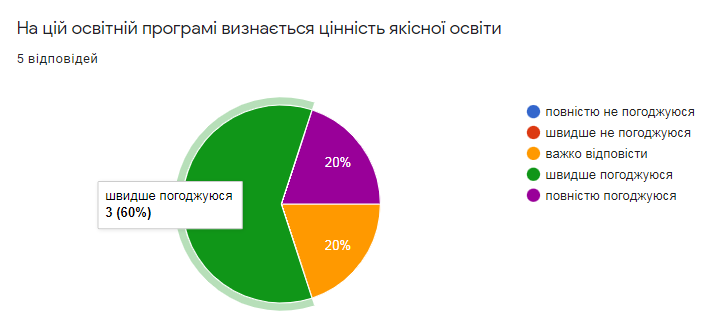 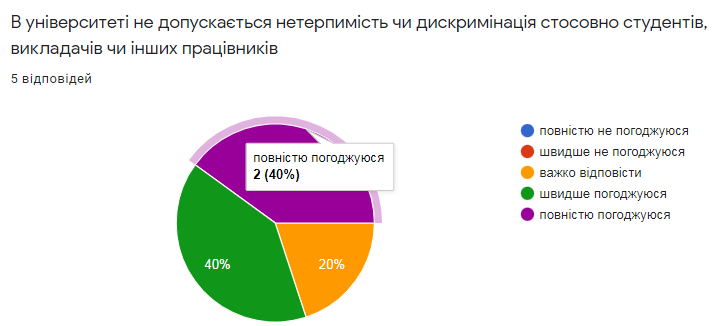 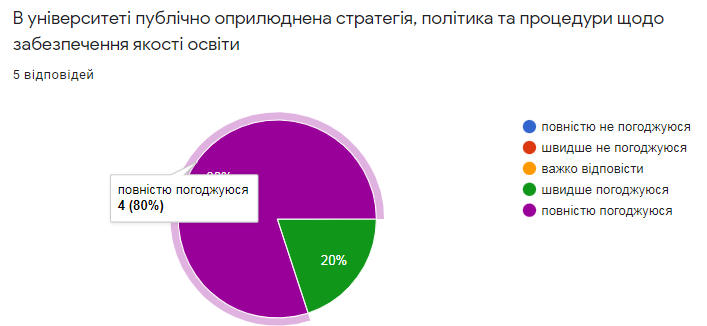 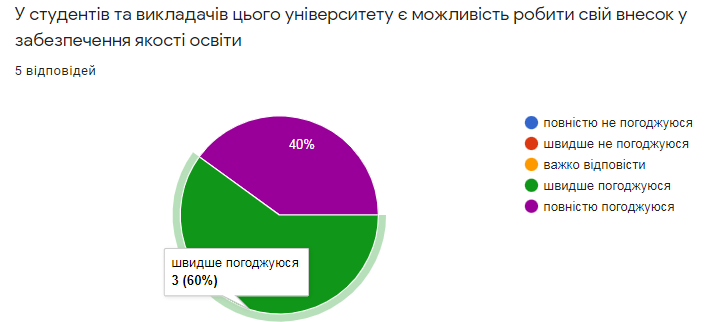 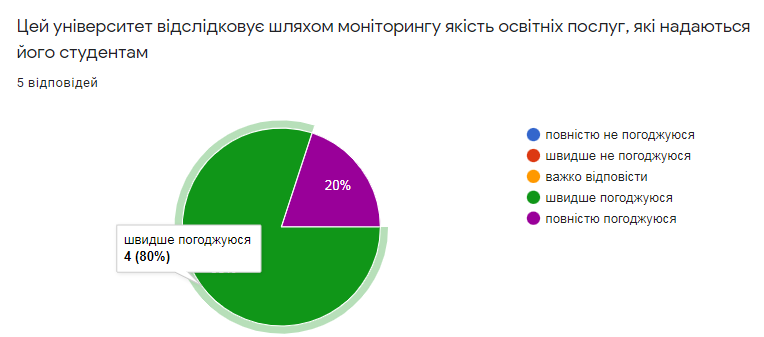 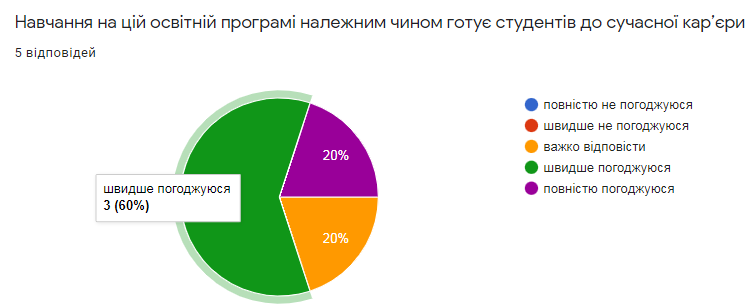 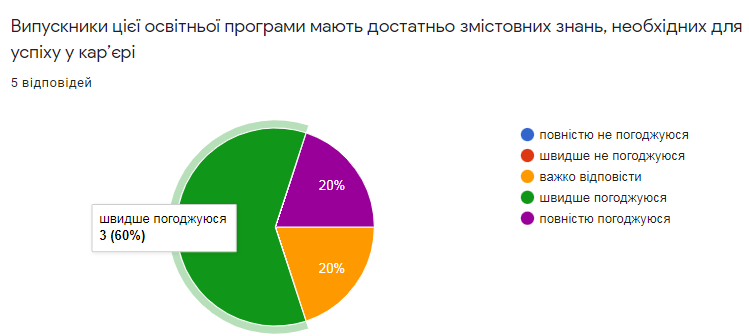 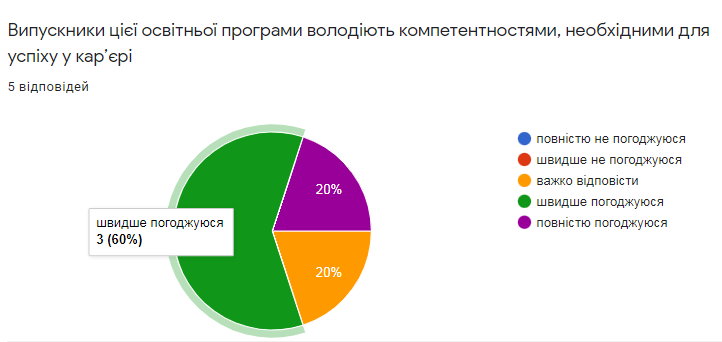 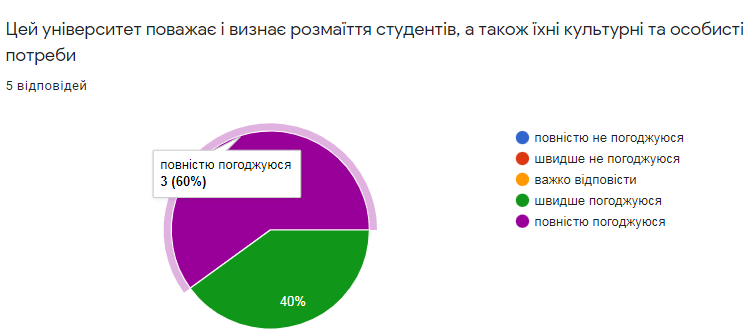 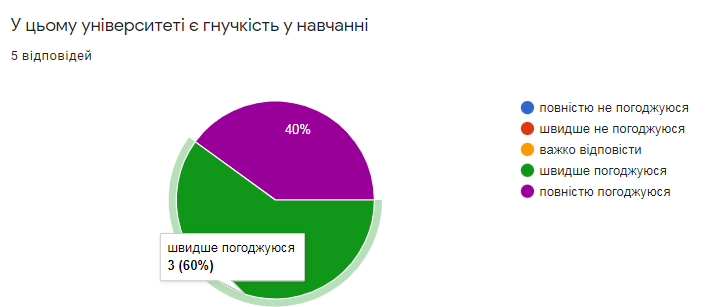 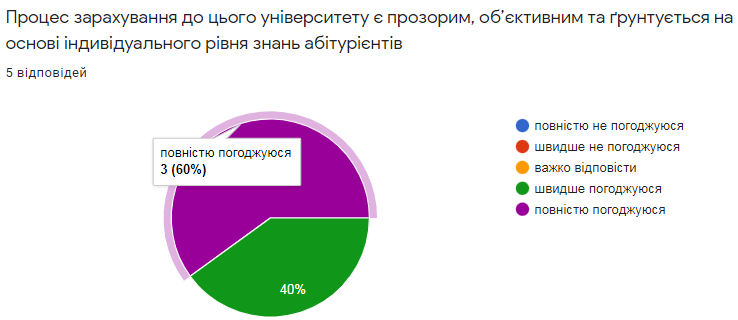 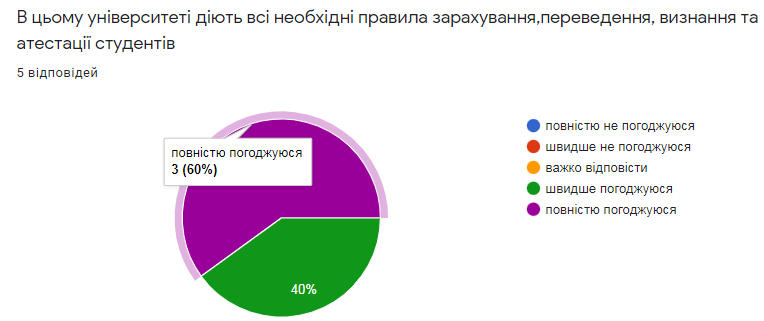 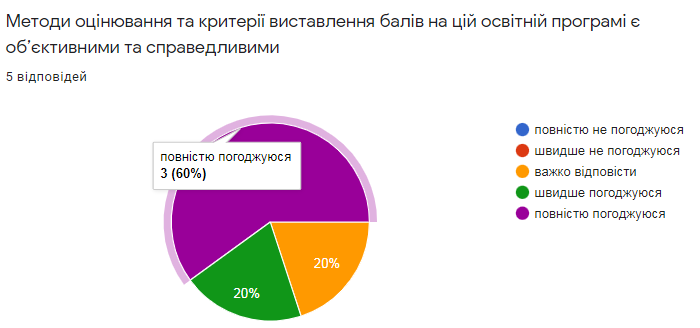 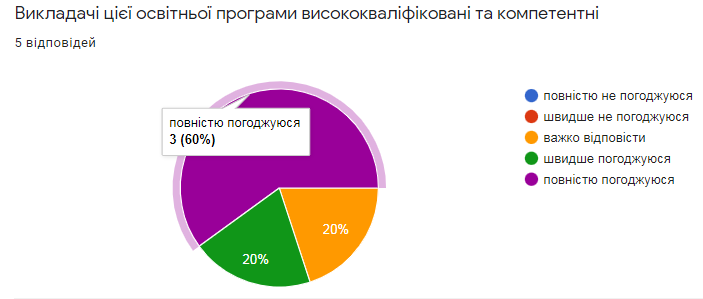 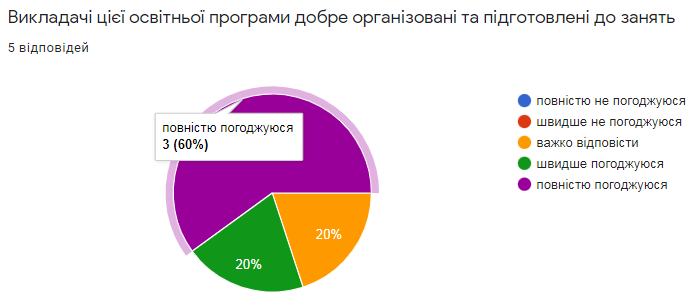 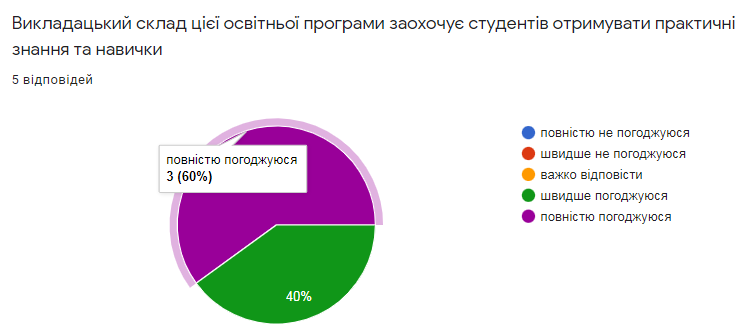 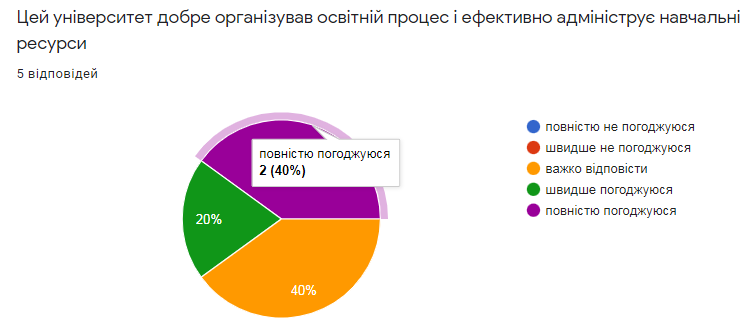 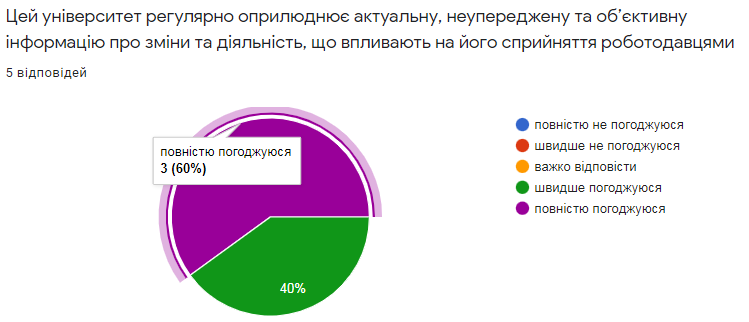 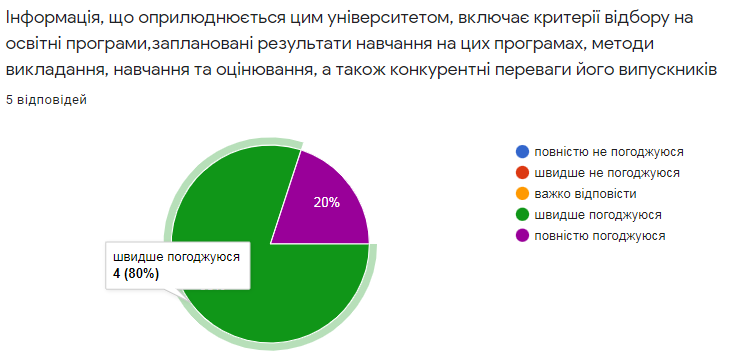 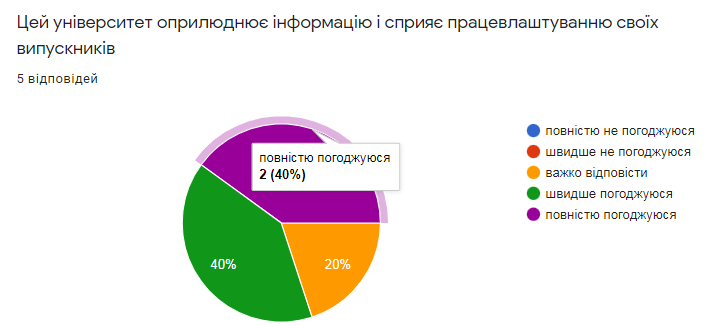 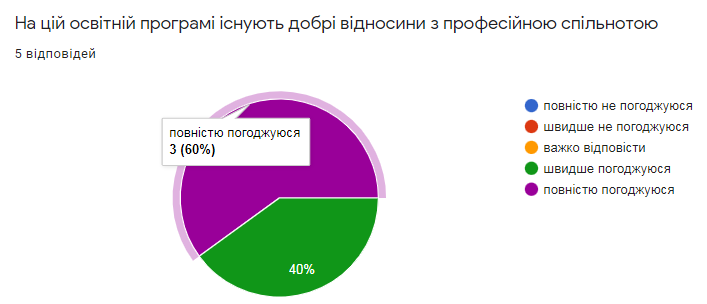 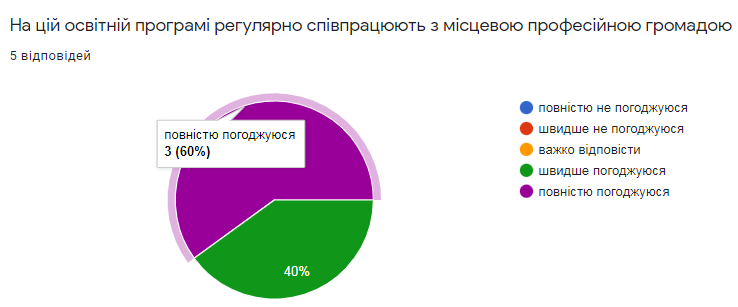 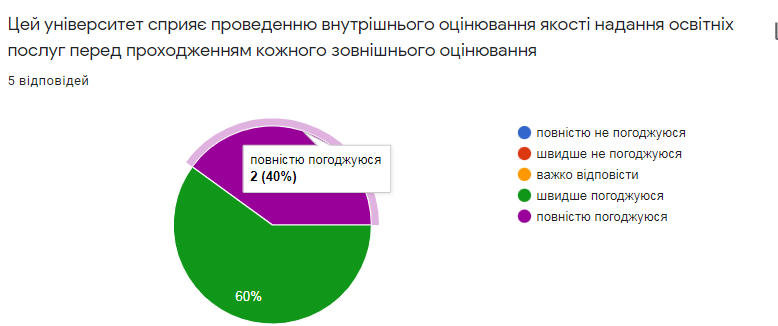 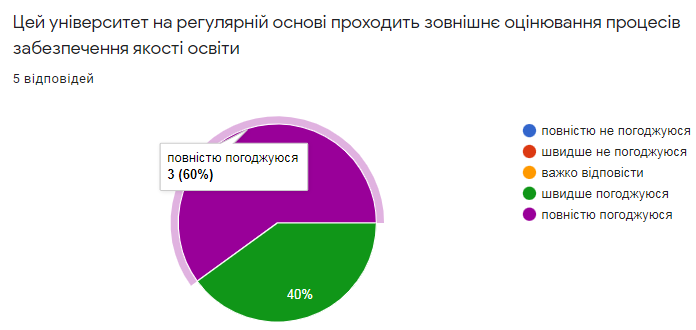 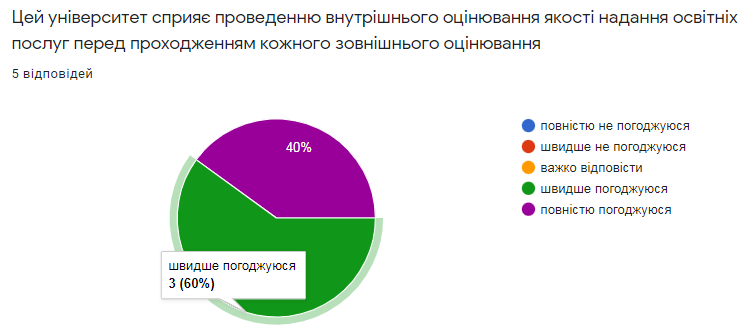 Я видно з діаграм, абсолютна більшість представників роботодавців погоджуються (повністю, або швидше) з тим, що на РВО «бакалавр» ОП «Спеціальна освіта» добре організований сучасний освітній процес, надаються якісні послуги навчання, забезпечена участь всіх зацікавлених у розробці навчальних планів.Висловіть Ваші пропозиції та побажання щодо удосконалення системи якості освіти на цій освітній програмі та в університеті:Введення предмета з поведінкової терапіїСпівпраця з фахівцями практиками.я як роботодавець маю тісні контакти з кафедрою і вважаю, що система якості освіти функціонує належним чиномБажаю сили та наснаги усьому викладацькому складу! А ще усім учасникам навчального процесу міцного здоров'я і нормальних умов навчання! А це напряму покращить якість освіти.Успіху вам!Для покращення системи якості освіти роботодавці пропонують продовжувати розширення співпраці з практиками, ввести предмет «Поведінкова терапія».